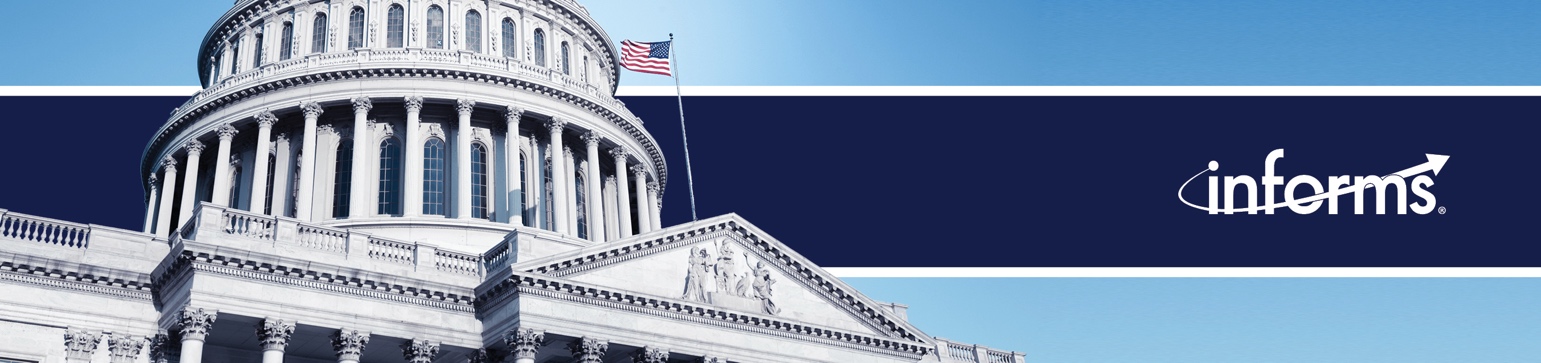 Weekly News Update: 8/1/23Rounding out the month of July, we’ve touched on some new topics in the media related to the Hollywood strike, updates from Ukraine and new angles related to artificial intelligence. We are utilizing several new members in our outreach and seeing great results.Members in the NewsPRESIDENT OF KYIV SCHOOL OF ECONOMICS VISITS UMASS AMHERSTPRESIDENT OF KYIV SCHOOL OF ECONOMICS VISITS Press Releases7/17: 	Draining 401(k) Accounts When Changing Jobs: The Hidden Time Bomb Undermining Retirement Savings7/31: 	Decision Science Digest: July 31, 2023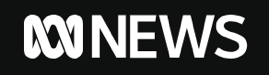 Why is Russia targeting Ukraine ports, and what does it mean for global food security?July 21, 2023Member: Anna Nagurney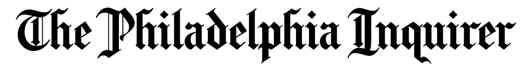 ‘Enough is enough and we demand more’: Sheryl Lee Ralph, ‘Abbott Elementary’ star brings the SAG-AFTRA strike to PhillyJuly 20, 2023Member: Rahul Telang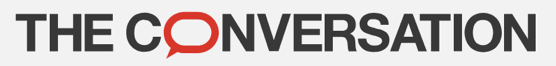 Why Russia pulled out of its grain deal with Ukraine – and what that means for the global food systemJuly 19, 2023Member: Anna Nagurney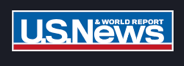 Hollywood Plunges Into All-Out War on the Heels of Pandemic and a Streaming RevolutionJuly 17, 2023Member: Rahul Telang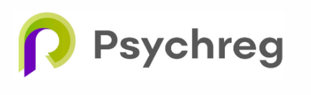 Are Shared Medical Appointments the Key to Solving Global Healthcare Shortages?July 21, 2023Member: Ryan Buell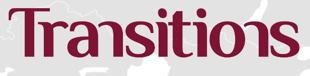 An Empty Threat?July 21, 2023Member: Anna Nagurney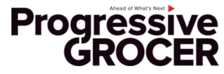 How Sustainable Is Grocery Delivery?July 20, 2023Member: Destenie Nock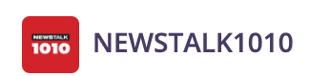 Anna Nagurney, professor of supply chains, logistics and economics at the University of Massachusetts Amherst, explains to Moore In The Morning what is…July 18, 2023Member: Anna Nagurney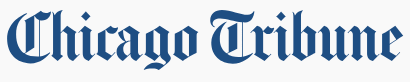 Sheldon H. Jacobson: An AI Bill of Rights would be unenforceable and may do more harm than goodJuly 18, 2023Member: Sheldon Jacobson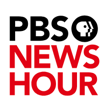 Strikes rock Hollywood hit by streaming revolution, pandemic standstillJuly 17, 2023Member: Rahul Telang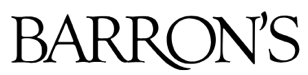 The Dirty Secret Behind Companies’ Carbon-Emissions DisclosuresJuly 17, 2023Member: Christopher Tang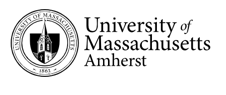 Anna Nagurney Delivers Keynote Talk at IFORS Conference in Santiago, ChileJuly 17, 2023Member: Anna Nagurney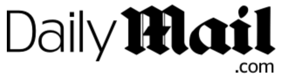 Hollywood plunges into all-out war on the heels of pandemic and a streaming revolutionJuly 17, 2023Member: Rahul Telang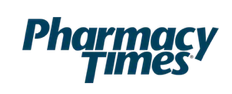 As Chemotherapy Drug Shortage Continues, Unimaginable Decisions and Lacking Accountability ReignJuly 14, 2023Member: Tinglong Dai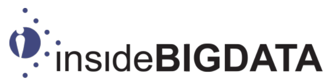 Heard on the Street – 7/12/2023July 12, 2023Member: Tinglong Dai